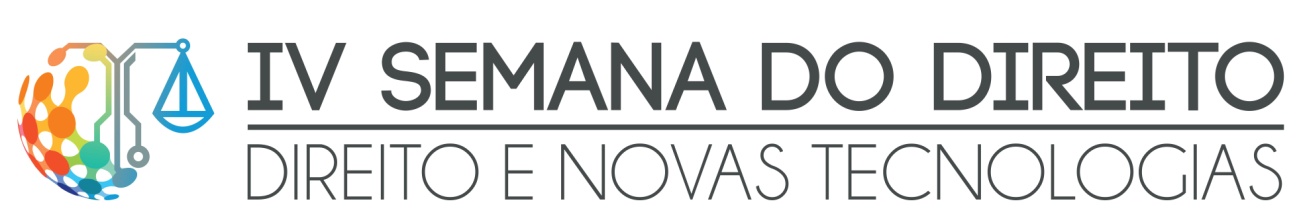 TÍTULO (DIREITO E CONTEMPORANEIDADE: FERRAMENTAS DE ACESSO À JUSTIÇA) (Letra: Times New Roman, 14, maiúsculas e em negrito.O título deve ser claro e conciso - não ultrapassar três linhas e utilizar parágrafo único, não tecle “enter” no título, não esqueça de excluir este comentário).João MatosMaria Ione MouraKel SilvarResumoInsira aqui o resumo do resumo expandido com, no máximo, 300 caracteres com espaço. A fonte utilizada é Times New Roman, 12, espaço simples e parágrafo justificado.Palavras Chave: Inserir aqui as palavras chave (letra: Times New Roman, 12) separadas por ponto e vírgula(no máximo 5 palavras).(Deixar um espaço antes do subtítulo- excluir essa nota)INTRODUÇÃO - TÍTULOS DOS TÓPICOS (Times new roman, tamanho 12 - Espaçamento 1,5, negrito)(Um espaço antes do texto- excluir essa nota)Este modelo foi preparado usando o editor de texto MS-Word. Para a elaboração do resumo expandido devem ser rigorosamente respeitados os padrões estabelecidos nos próximos parágrafos. A forma mais simples de montar o resumo da forma requerida é substituir o texto do template com o seu texto.Tamanho do Papel: Antes de digitar o texto, assegure-se que a página está configurada para papel A4 (210 x ), no modo retrato. Margens do texto: As margens devem ser de 3 cm na borda superior, inferior e esquerda e 2,0 cm na borda direita.Extensão do Resumo Expandido: O resumo deve ter 3 (três) a 5 (cinco) páginas, incluindo as referências bibliográficas. Resumos fora desses limites serão recusados.Formato da Página: Todo o texto deve ser justificado (com exceção das referências).Fontes: Use Times New Roman – fonte tamanho 12 - espaçamento de 1,5 entre linhas e texto justificado. Parágrafos: 1,25 cm do alinhamento esquerdoTexto (Times New Roman - tamanho 12 - Espaçamento 1,5); Texto (Times New Roman - tamanho 12 - Espaçamento 1,5); Texto (Times New Roman - tamanho 12 - Espaçamento 1,5); Texto (Times New Roman - tamanho 12 - Espaçamento 1,5); Texto (Times New Roman - tamanho 12 - Espaçamento 1,5); Texto (Times New Roman - tamanho 12 - Espaçamento 1,5); Texto (Times New Roman - tamanho 12 - Espaçamento 1,5)Citações longas – com mais de 5 linhas. (recuo de  da margem esquerda, fonte Times New Roman – tamanho 10 - Espaçamento simples). Citações longas – com mais de 5 linhas. (recuo de  da margem esquerda, fonte Times New Roman – tamanho 10 - Espaçamento simples) Citações longas – com mais de 5 linhas. (recuo de  da margem esquerda, fonte Times New Roman – tamanho 10)Texto (Times New Roman - tamanho 12 - Espaçamento 1,5); Texto (Times New Roman - tamanho 12 - Espaçamento 1,5); Texto (Times New Roman - tamanho 12 - Espaçamento 1,5); Texto (Times New Roman - tamanho 12 - Espaçamento 1,5); Texto (Times New Roman).(Um espaço antes do subtítulo- excluir essa nota)METODOLOGIA (OU OUTRO TÓPICO)(Um espaço antes do texto- excluir essa nota)Texto (Times New Roman - tamanho 12 - Espaçamento 1,5); Texto (Times New Roman - tamanho 12 - Espaçamento 1,5); Texto (Times New Roman - tamanho 12 - Espaçamento 1,5); Texto (Times New Roman - tamanho 12 - Espaçamento 1,5); Texto (Times New Roman - tamanho 12 - Espaçamento 1,5); Texto (Times New Roman - tamanho 12 - Espaçamento 1,5); Texto (Times New Roman - tamanho 12 - Espaçamento 1,5); Texto (Times New Roman - tamanho 12 - Espaçamento 1,5); Texto (Times New Roman - tamanho 12 - Espaçamento 1,5); Texto (Times New Roman - tamanho 12 - Espaçamento 1,5); Texto (Times New Roman - tamanho 12 - Espaçamento 1,5); Texto (Times New Roman - tamanho 12 - Espaçamento 1,5). (Um espaço antes do subtítulo- excluir essa nota)RESULTADOS E DISCUSSÃO (OU OUTRO TÓPICO)(Um espaço antes do texto- excluir essa nota)Texto (Times New Roman - tamanho 12 - Espaçamento 1,5); Texto (Times New Roman - tamanho 12 - Espaçamento 1,5); Texto (Times New Roman - tamanho 12 - Espaçamento 1,5); Texto (Times New Roman - tamanho 12 - Espaçamento 1,5); Texto (Times New Roman - tamanho 12 - Espaçamento 1,5).Texto (Times New Roman - tamanho 12 - Espaçamento 1,5); Texto (Times New Roman - tamanho 12 - Espaçamento 1,5); Texto (Times New Roman - tamanho 12 - Espaçamento 1,5); Texto (Times New Roman - tamanho 12 - Espaçamento 1,5); Texto (Times New Roman - tamanho 12 - Espaçamento 1,5). (Um espaço antes do subtítulo- excluir essa nota)CONSIDERAÇÕES FINAIS (Um espaço antes do texto- excluir essa nota)Texto (Times New Roman - tamanho 12 - Espaçamento 1,5); Texto (Times New Roman - tamanho 12 - Espaçamento 1,5); Texto (Times New Roman - tamanho 12 - Espaçamento 1,5); Texto (Times New Roman - tamanho 12 - Espaçamento 1,5); Texto (Times New Roman - tamanho 12 - Espaçamento 1,5); Texto (Times New Roman - tamanho 12 - Espaçamento 1,5); Texto (Times New Roman - tamanho 12 - Espaçamento 1,5); Texto (Times New Roman - tamanho 12 - Espaçamento 1,5); Texto (Times New Roman - tamanho 12 - Espaçamento 1,5); Texto (Times New Roman - tamanho 12 - Espaçamento 1,5); Texto (Times New Roman - tamanho 12 - Espaçamento 1,5); Texto (Times New Roman - tamanho 12 - Espaçamento 1,5); Texto (Times New Roman - tamanho 12 - Espaçamento 1,5); Texto (Times New Roman - tamanho 12 - Espaçamento 1,5). (Um espaço antes do subtítulo- excluir essa nota)REFERÊNCIAS 	(Um espaço antes do texto- excluir essa nota)As Referências, elemento obrigatório, devem ser elaboradas de acordo com a NBR 6023/2002. Use o espaço abaixo para referências apenas citadas no resumo expandido, conforme as normas da Associação Brasileira de Normas Técnicas (ABNT).SOBRENOME, Nome. Título do texto. Disponível em: < endereço do site > Acesso em: dia, mês e ano.SOBRENOME, Nome. Título do livro: subtítulo (se houver). Edição. Local: Editora, ano.SOBRENOME, Nome. Título do artigo. Título da revista. volume, número do fascículo, páginas (inicial e final do artigo) e ano.SOBRENOME, Nome. Título do texto. Disponível em: < endereço do site > Acesso em: dia, mês e ano.SOBRENOME, Nome. Título do livro: subtítulo (se houver). Edição. Local: Editora, ano.SOBRENOME, Nome. Título do artigo. Título da revista. volume, número do fascículo, páginas (inicial e final do artigo) e ano.SOBRENOME, Nome. Título do livro: subtítulo (se houver). Edição. Local: Editora, ano.